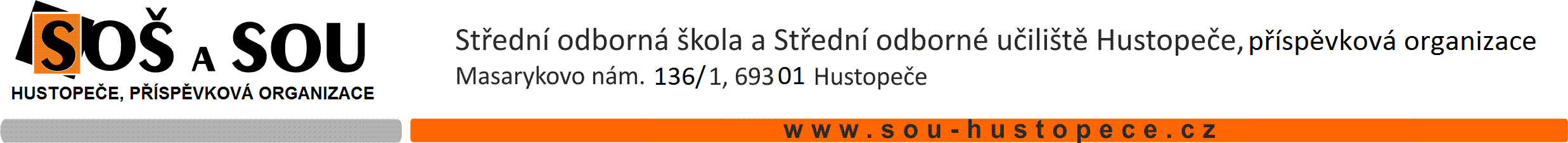 ŽÁDOST  O VYSTAVENÍ  STEJNOPISU DOKLADU:VÝČNÍHO LISTUVYSVĚDČENÍ O ZÁVĚREČNÉ ZKOUŠCE (pokud v té doby byl doklad vystaven)MATURITNÍHO VYSVĚDČENÍROČNÍKOVÉHO VYSVĚDČENÍ ZA ……  ROČNÍKJméno a příjmení : ……………………………………………………………….…………..Rodné příjmení: ………………………………   Místo narození: …………………………..Datum narození:   ……………………………    Rodné číslo: ………………………………Trvalé bydliště / doručovací adresa: …………………………………………………………………………………………………………………………………………………………..Kontakty (telefon, e-mail): …………………………………………………………………..Název oboru: …………………………………………………………………………………Poslední školní rok studia: …………………………………………………………………..Důvod žádosti (ztráta dokladu, ostatní): …………………………………………………….Způsob předání vyhotoveného dokladu:  osobně  -  poštouPoplatek za vyhotovení 1 dokumentu:  100,- Kč Způsob úhrady poplatku:  osobně na pokladně / složenkou na poště / převodem na účetDatum žádosti: ………………………….    	Podpis žadatele: ……………………………..Podklady pro vystavení stejnopisů vydává archivář školy, vyhotovuje sekretariát školy.Počet vyhotovených dokladů dle žádosti:  …………..……Číslo tiskopisu (formulář SEVT): ………………………..Datum vyřízení : ………………………………………….Podpis odpovědné pracovnice za vyhotovení stejnopisů:   ……………………………